.Start on lyricsDance Info: Dance starts wt on R - Track Length 2.16 –BPM [98:] Version – 1:00Dance Rotation – ¼ LeftStep Side, Together, Step Fwd (1/2 box step) Hold, Vine to R Side, Hold 12:00Side Hips/L, R, L, Hold, Side Hips/R, L, R, Hold 12:00Rock Back L, Replace Fwd, Step Side, Hold, Rock Back R, Replace Fwd, ¼ R Fwd, Hold 3:00Fwd, ½ pivot Turn R, Step Fwd, Hold, Fwd R Coaster Step, Hold 9:00[32]Contact: 0412 723 326 - http://www.kerrigan.com.au/ info@kerrigan.com.auFrankie's Rumba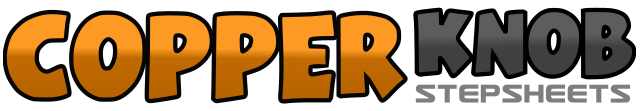 .......Count:32Wall:4Level:(Senior) Beginner.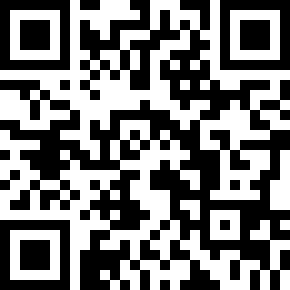 Choreographer:Sandy Kerrigan (AUS) - January 2018Sandy Kerrigan (AUS) - January 2018Sandy Kerrigan (AUS) - January 2018Sandy Kerrigan (AUS) - January 2018Sandy Kerrigan (AUS) - January 2018.Music:Perfidia - Frankie Lanes : (Single - iTunes)Perfidia - Frankie Lanes : (Single - iTunes)Perfidia - Frankie Lanes : (Single - iTunes)Perfidia - Frankie Lanes : (Single - iTunes)Perfidia - Frankie Lanes : (Single - iTunes)........1 2 3 4Step L to L Side, Step R next to L, Step Fwd L, Hold5 6 7 8Step R to R Side, Cross/Step L behind R, Step R to R Side, Hold1 2 3 4Sway L Hip to L Side, Sway R Hip to R Side, Sway L Hip to L Side, Hold5 6 7 8Sway R Hip to R Side, Sway L Hip to L Side, Sway R Hip to R Side, Hold1 2 3 4Rock Back on L, Replace Fwd to R, Step L to L Side Hold5 6 7 8Rock Back on R, Replace Fwd to L, Turning ¼ R-Step Fwd R, Hold1 2 3 4Step Fwd L, ½ Pivot Turn R wt on R, Step Fwd L, Hold5 6 7 8Step Fwd R, Step L next to R, Step Back on R, Hold wt on R